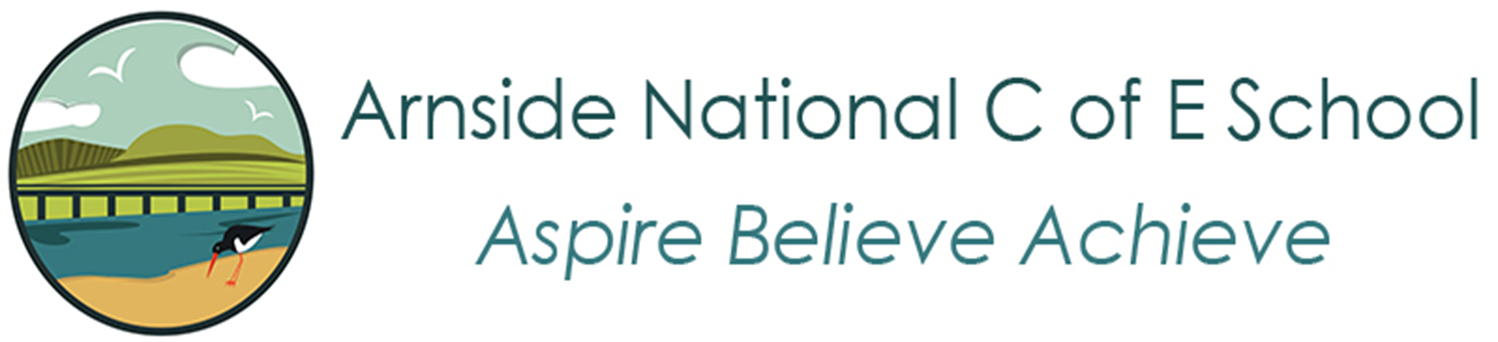 Design and Technology Curriculum CycleYear AYear BYear CAcademic YearEYFS/Year 1/Year 2Year 3/Year 4/Year 5Year 62022-2023Year AYear CYear A2023-2024Year BYear AYear A2024-2025Year AYear BYear A2025-2026Year BYear CYear AEYFS, Year 1 and Year 2Hedgehog Class and Otter ClassYear 3, 4 and 5 Butterfly Class and Swift Class Year 6Osprey Class AutumnFood – Vegetable Soup (Harvest Festival)Projects on a Page - Year 1&2‘Preparing fruit and vegetables’ Textiles – (Puppets)Projects on a Page Year 5&6‘Combing Different Fabric Shapes’Textiles – (Arnside Souvenir bags)Projects on a Page Year 5&6‘Combing different fabric shapes in textiles’Electrical Systems – (Christmas Fair Games)Projects on a Page Year 5&6‘More complex switches and circuits’SpringTextiles – Finger Puppets (Nursery Rhymes)Projects on a Page – Year 1&2‘Templates and Joining’Electrical SystemsProjects on a Page Year 3&4‘Simple circuits and switches and Simple programming and control’Food – (Bread/Senegal)Projects on a Page Year 5&6‘Celebrating Culture and Seasonality’SummerStructures – Plant Homes (Science)Projects on a Page – Year 1 &2‘Freestanding Structures’FoodProjects on a Page Year 3&4‘Healthy and Varied Diet’Mechanical SystemsProjects on a Page Year 3&4‘Leavers and Linkages’Structures and Mechanical Systems – (Bridges/London)Projects on a Page Year 5&6‘Pulleys, Gears and Cams’EYFS, Year 1 and Year 2Hedgehog Class and Otter ClassYear 3, 4 and 5 Butterfly Class and Swift Class AutumnMechanical Systems – Christmas Cards (with moving parts) (Celebrations)Projects on a Page – Year 1&2‘Sliders and Levers’Mechanical SystemsProjects on a Page Year 5&6‘Pulleys or Gears and Cams’SpringFood – Layered Fruit Dish (Geography)Projects on a Page – Year 1&2‘Preparing fruit and vegetables’StructuresProjects on a Page Year 5&6‘Frame Structures’Electrical SystemsProjects on a Page Year 3&4‘Simple circuits and switches and Simple programming and control’SummerMechanical Systems – Vehicles (History)Projects on a Page – Year 1&2‘Wheels and Axels’ (Link to Purple Mash- 2 Design and Make - Computer-Aided Design; Work in 3D to make models and nets of vehicles)FoodProjects on a Page Year 3&4‘Healthy and Varied Diet’Year 3, 4 and 5 Butterfly Class and Swift Class AutumnStructuresProjects on a Page Year 3&4‘Shell structures using CAD’SpringTextilesProjects on a Page Year 3&4‘2D shape and 3D product’Electrical Systems (Year 5 only)Projects on a Page Year 3&4‘Simple circuits and switches and Simple programming and control’SummerFoodProjects on a Page Year 3&4‘Healthy and Varied Diet’Mechanical SystemsProjects on a Page Year 3&4‘Pneumatics’